Анжела Оганджанян50 лет
Москва, Коломенская +7 910 456 78 26 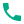  madoangel@mail.ru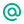 Учительполная занятость, не готова к командировкамПо договорённости  МЦКО – высокий уровень(3 августа 2021г)Опыт работы 7 лет и 10 месяцевОпыт работы 7 лет и 10 месяцевоктябрь 2013 – работает сейчас
7 лет и 10 месяцевУчитель начальных классовоктябрь 2013 – работает сейчас
7 лет и 10 месяцевшкола, Москва
Учитель начальных классовоктябрь 2013 – работает сейчас
7 лет и 10 месяцевОбязанности:октябрь 2013 – работает сейчас
7 лет и 10 месяцевПроведение занятий;
Составление учебных программ;
Контроль качества усвоения материала;
Классное руководство;
Составление внутренней отчетности;
Ведение электронного журнала;
Организация внеурочных мероприятий.октябрь 2013 – работает сейчас
7 лет и 10 месяцевДостижения:октябрь 2013 – работает сейчас
7 лет и 10 месяцевПолучила неоднократно премию за работу в МЭШ.ОбразованиеОбразованиеБакалавр, экстернат форма 2017Московский педагогический государственный университетБакалавр, экстернат форма 2017Факультет: ЛогопедияБакалавр, экстернат форма 2017Специальность: ЛогопедВысшее образование, очно-заочная форма 2012Московский педагогический государственный университетВысшее образование, очно-заочная форма 2012Факультет: ПедагогическийВысшее образование, очно-заочная форма 2012Специальность: Учитель начальных классовВысшее образование, дневная/очная форма 1995АГУ - Абхазский государственный  педагогический   университетВысшее образование, дневная/очная форма 1995Факультет: Физико-математический факультетВысшее образование, дневная/очная форма 1995Специальность: Инженер-программистСертификаты, курсыСертификаты, курсы2020"Обеспечение и реализация деятельности учителя начальных классов в условиях дистанционного обучения в образовательных организациях"2020Городской методический центр Департамента образования и науки города Москва2020"Обеспечение и реализация деятельности классного руководителя в условиях дистанционного обучения в образовательных организациях"20202020"содержание и методика преподавания курса "Основы православной культуры " на уровне начального общего образования"2020Городской методический центр Департамента образования города Москвы2017Организационно-педагогическое сопровождение обучающихся с ОВЗпо программам начального общего образования2017ФИРО2017Современный урок русского языка2017МИОО2016Реализация технологии деятельностного обучения в образавательном процессе начальной школы по требованиям ФГОСНОО (модуль 1.2.3.)2016МИОО2016Организация сететевого взаимодействия при реализации тьютерского сопровождения учащихся"2016МПГУ2014Повышение квалификации "Формирование коммукативной компетентности младших школьников (на примере прдмета "Литературное чтение ")(В ходе реализации ФГОСНОО)2014АСОУЗнания и навыкиЗнания и навыкиПрофессиональные навыки:Профессиональные навыки:Опыт индивидуальной работы с детьми в возрасте от 7 до 11 лет.
— Владение ФГОС начальной школы.
— Навыки проведения внеклассных мероприятий: классные часы, викторины, конкурсные программы, игровые и спортивные мероприятия.
— Умение работать с электронным дневником.
— Использование электронных уроков в системе МЭШ:
___Организация внеурочной деятельности, ведение кружков;
__Проверка домашних заданий, разбор результатов;
___Классное руководство, ведение группы продленного дня;
____Взаимодействие с родителями по вопросам обучения и воспитания.Опыт индивидуальной работы с детьми в возрасте от 7 до 11 лет.
— Владение ФГОС начальной школы.
— Навыки проведения внеклассных мероприятий: классные часы, викторины, конкурсные программы, игровые и спортивные мероприятия.
— Умение работать с электронным дневником.
— Использование электронных уроков в системе МЭШ:
___Организация внеурочной деятельности, ведение кружков;
__Проверка домашних заданий, разбор результатов;
___Классное руководство, ведение группы продленного дня;
____Взаимодействие с родителями по вопросам обучения и воспитания.Дополнительные сведения:Дополнительные сведения:Активно участвую во внеурочной деятельности. Провожу тематические развивающие занятия. Имею опыт репетиторства и подготовки детей к школе. Использую в работе знания логопедии, направленных на повышение успеваемости учеников начальной школы.Активно участвую во внеурочной деятельности. Провожу тематические развивающие занятия. Имею опыт репетиторства и подготовки детей к школе. Использую в работе знания логопедии, направленных на повышение успеваемости учеников начальной школы.